Deltagande lag:Köping 1 Köping 2 Västerås Fagersta 1 Fagersta 2 Första matchen startar 12:00, de andra matcherna startar vart efter som. 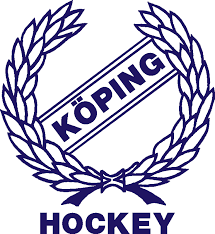 StartSlutPlan 1(närmast klockan)Plan 212:00Köping 1 - VästeråsFagersta 2 – Köping 212:25Fagersta 1 – Köping 2Västerås– Fagersta 212:45Spolning13:00Köping 1 – Fagersta 1Västerås – Köping 213:25Köping 2 – Fagersta 1Köping 1 – Fagersta 2